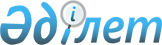 Қазақстан Республикасы Үкіметінің 2000 жылғы 3 шілдедегі N 1006 қаулысына өзгеріс пен толықтыру енгізу туралы
					
			Күшін жойған
			
			
		
					Қазақстан Республикасы Үкіметінің қаулысы 2002 жылғы 22 қазан N 1138. Күші жойылды - Қазақстан Республикасы Үкіметінің 2019 жылғы 24 қазандағы № 798 қаулысымен.
      Ескерту. Күші жойылды – ҚР Үкіметінің 24.10.2019 № 798 (алғашқы ресми жарияланған күнінен кейін күнтізбелік он күн өткен соң қолданысқа енгізіледі) қаулысымен. 
      Қазақстан Республикасының Үкіметі қаулы етеді:
      1. "Қару мен әскери техниканы пайдалануға құқылы субъектілерді 
      айқындау туралы" Қазақстан Республикасы Үкіметінің 2000 жылғы 1 шілдедегі 
      N 1006  
      P001006_
        қаулысына мынадай өзгеріс пен толықтыру енгізілсін:
      көрсетілген қаулымен бекітілген Қару мен әскери техниканы пайдалануға 
      құқылы субъектілердің тізбесінде:
      5-тармақ мынадай редакцияда жазылсын:
      "5. Қазақстан Республикасының Кедендік бақылау агенттігі";
      мынадай мазмұндағы 10-тармақпен толықтырылсын:
      "10. Қазақстан Республикасының прокуратура органдары".
      2. Осы қаулы қол қойылған күнінен бастап күшіне енеді.
      Қазақстан Республикасының
      Премьер-Министрі
      Мамандар:
      Багарова Ж.А.,
      Қасымбеков Б.А.
					© 2012. Қазақстан Республикасы Әділет министрлігінің «Қазақстан Республикасының Заңнама және құқықтық ақпарат институты» ШЖҚ РМК
				